به نام ایزد  دانا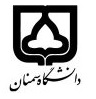 (کاربرگ طرح درس)                   تاریخ بهروز رسانی:   29 بهمن 97            دانشکده     دامپزشکی                                               نیمسال دوم سال تحصیلی 98-97بودجهبندی درسمقطع: کاردانی حرفه ایمقطع: کاردانی حرفه ایمقطع: کاردانی حرفه ایتعداد واحد: نظری2 عملی2تعداد واحد: نظری2 عملی2فارسی: انگل شناسی و بیماریهای انگلیفارسی: انگل شناسی و بیماریهای انگلینام درسپیشنیازها و همنیازها:پیشنیازها و همنیازها:پیشنیازها و همنیازها:پیشنیازها و همنیازها:پیشنیازها و همنیازها:Parasitology & parasitic diseaseParasitology & parasitic diseaseنام درسشماره تلفن اتاق: 3624شماره تلفن اتاق: 3624شماره تلفن اتاق: 3624شماره تلفن اتاق: 3624مدرس/مدرسین: عماد چنگیزی مدرس/مدرسین: عماد چنگیزی مدرس/مدرسین: عماد چنگیزی مدرس/مدرسین: عماد چنگیزی منزلگاه اینترنتی:منزلگاه اینترنتی:منزلگاه اینترنتی:منزلگاه اینترنتی:echangizi@semnan.ac.irechangizi@semnan.ac.irechangizi@semnan.ac.irechangizi@semnan.ac.irبرنامه تدریس در هفته و شماره کلاس:برنامه تدریس در هفته و شماره کلاس:برنامه تدریس در هفته و شماره کلاس:برنامه تدریس در هفته و شماره کلاس:برنامه تدریس در هفته و شماره کلاس:برنامه تدریس در هفته و شماره کلاس:برنامه تدریس در هفته و شماره کلاس:برنامه تدریس در هفته و شماره کلاس:اهداف درس: انگل شناسی و بیماریهای انگلی  اهداف درس: انگل شناسی و بیماریهای انگلی  اهداف درس: انگل شناسی و بیماریهای انگلی  اهداف درس: انگل شناسی و بیماریهای انگلی  اهداف درس: انگل شناسی و بیماریهای انگلی  اهداف درس: انگل شناسی و بیماریهای انگلی  اهداف درس: انگل شناسی و بیماریهای انگلی  اهداف درس: انگل شناسی و بیماریهای انگلی  امکانات آموزشی مورد نیاز:امکانات آموزشی مورد نیاز:امکانات آموزشی مورد نیاز:امکانات آموزشی مورد نیاز:امکانات آموزشی مورد نیاز:امکانات آموزشی مورد نیاز:امکانات آموزشی مورد نیاز:امکانات آموزشی مورد نیاز:امتحان پایانترمامتحان میانترمارزشیابی مستمر(کوئیز)ارزشیابی مستمر(کوئیز)فعالیتهای کلاسی و آموزشیفعالیتهای کلاسی و آموزشینحوه ارزشیابینحوه ارزشیابیدرصد نمرهدرصد نمرهمنابع و مآخذ درسمنابع و مآخذ درستوضیحاتمبحثشماره هفته آموزشیتعریف انگل 1کرم شناسی. بیولوژی کرم و طبقه بندی2رده آسکاریدیدا3رده استرونجیلیدا و اسپیروریدا4کرمهای پهن. سستودها. بیولوژی و طبقه بندی5سستود نشخوار کنندگان و گوشتخواران6کرمهای پهن، ترماتودها. بیولوژی و طبقه بندی7فاسیولا هپاتیکا و دیکروسلیوم دندریتیکوم8بندپایان. بیولوژی و طبقه بندی9آکاترینا. کنه های سخت و نرم10جرب های نشخوارکنندگان. پرندگان و گوشتخواران11حشرات. ساس و شپش ها12کک ها و دوبالان13تک یاختگان. بیولوژی. 14تک یاختگان. کوکسیدیا پرندگان و گوشتخواران15تک یاختگان. هموسپورینا16